Publicado en Ciudad de México el 24/01/2024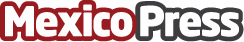 Holiday Inn Resort Ixtapa invita a aprovechar los paquetes todo incluido a Ixtapa en febreroEn el corazón del Pacífico, Ixtapa se erige como un destino idílico que no solo cautiva con sus playas de arena dorada y aguas cristalinas, sino que también se convierte en el escenario perfecto para un viaje romántico inolvidableDatos de contacto:Ziannia GamiñoGrupo Presidente5553277700Nota de prensa publicada en: https://www.mexicopress.com.mx/holiday-inn-resort-ixtapa-invita-a-aprovechar Categorías: Nacional Viaje Turismo Guerrero Ciudad de México http://www.mexicopress.com.mx